ПАСПОРТклубного формирования  Муниципального казённого учреждения«Дом культуры Первомайского городского поселения»I.        Общие сведения о коллективеУЧАСТИЕ  И ДОСТИЖЕНИЯ  КОЛЛЕКТИВА «НОВЫЕ ГОЛОСА»  В ТВОРЧЕСКИХ МЕРОПРИЯТИЯХ (КОНКУРСАХ, ФЕСТИВАЛЯХ)  2020-2021 г. г.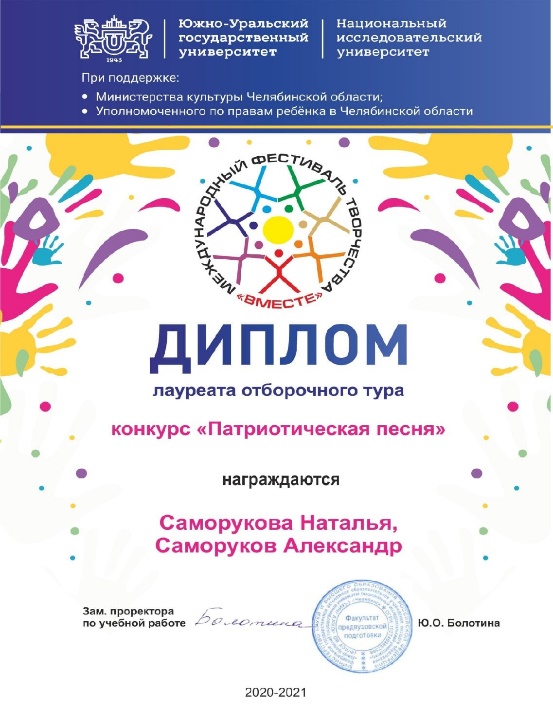 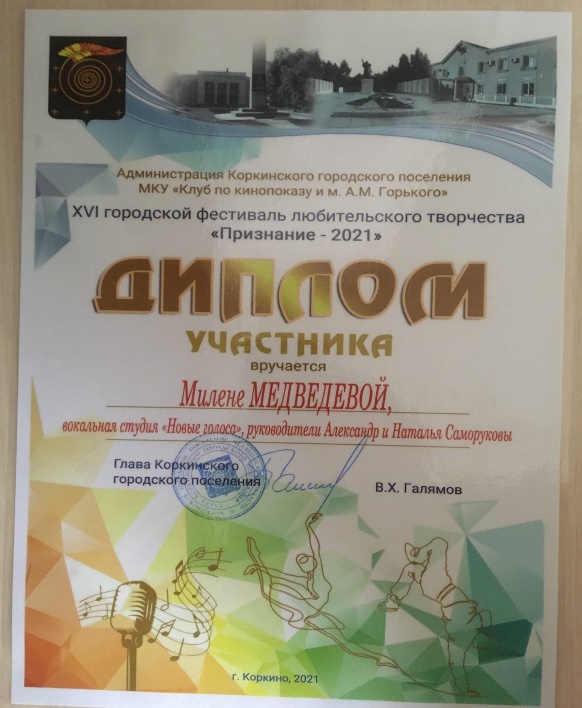 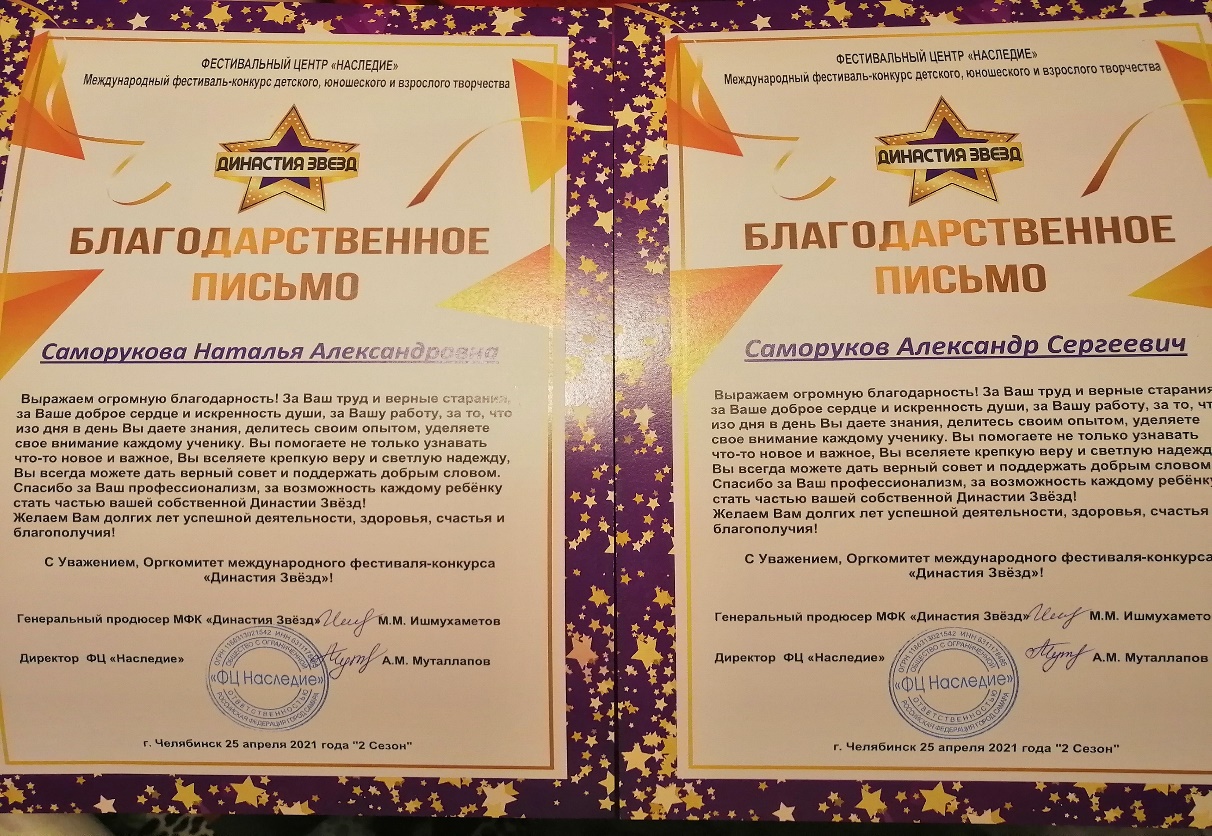 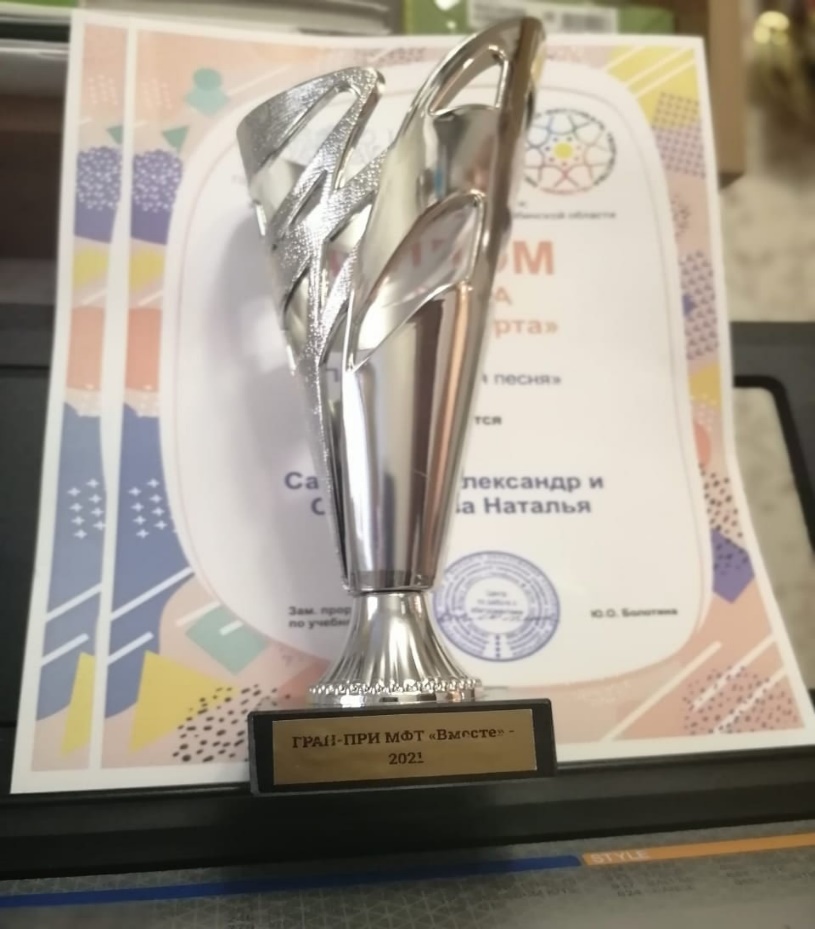 Полное название коллективаВокальная  студия «Новые голоса»Полное наименование учреждения (в соответствии с ЕГРЮЛ), на базе которого действует коллективМуниципальное казённое учреждение«Дом культуры Первомайского городского поселения»Почтовый адрес учреждения, на базе которого действует коллектив, телефонЧелябинская область, г. Коркино, р.п. Первомайский, ул. Победы, д. 6А, МКУ «Дом культуры»Учредитель учреждения, на базе которого действует коллективАдминистрация Первомайского  городского поселенияНаименование жанра творческого коллективаЭстрадный вокалСостав: дети, подростки (5-17 лет), сформировать у воспитанников устойчивый интерес к эстрадному вокалу, сформировать исполнительские вокальные навыки, приобщить их к эстрадному искусствуГод создания коллектива2020Фамилия, имя, отчество руководителя коллективаСаморуков Александр Сергеевич, Саморукова Наталья Александровна.Звание (если присвоено) с приложением копии подтверждающего документа-Год присвоения звания коллективу-Годы подтверждения звания коллективу-ФинансированиеНа бюджетном финансировании№п/пСтатус мероприятияНаименование мероприятияСроки и место проведенияКоличество участвующих, (фамилия, имя участника либо название коллектива)РезультатРезультат1МеждународныйМеждународный конкурс-фестиваль «Урал собирает друзей» (фонд «Планета талантов»Февраль 2021Студия эстрадного вокала «Новые голоса» Бессарабова Дарья,1 челСтудия эстрадного вокала «Новые голоса» Бессарабова Дарья,1 челДиплом Лауреата III степени2МеждународныйМеждународный фестиваль творчества «Вместе» конкурс «Патриотическая песня»2021Студия эстрадного вокала «Новые голоса»Саморуков АлександрСаморукова Наталья, 2 чел.Студия эстрадного вокала «Новые голоса»Саморуков АлександрСаморукова Наталья, 2 чел.Диплом Лауреата отборочного тура3МеждународныйМеждународный фестиваль творчества «Вместе» конкурс «Патриотическая песня»2021Студия эстрадного вокала «Новые голоса» Бессарабова Дарья,1 челСтудия эстрадного вокала «Новые голоса» Бессарабова Дарья,1 челДиплом участника отборочного тура4МеждународныйМеждународный фестиваль-конкурс детского, юношеского и взрослого творчества «Династия звезд»25.04.2021Студия эстрадного вокала «Новые голоса» Бессарабова Дарья, 1чел«Кажется»Диплом ЛауреатаIII степениДиплом ЛауреатаIII степени5МеждународныйМеждународный фестиваль творчества «Вместе» конкурс «Патриотическая песня»16.05.2021очноСтудия эстрадного вокала «Новые голоса» Саморуков АлександрСаморукова 6Наталья, 27 чел.ДипломГран-ПриДипломГран-При6ГородскойXVI Городской фестиваль любительского творчества «Признание-2021»29.08.2021очног. КоркиноВокал Медведева Милена,1 чел,песня «На большом воздушном шаре»Диплом участникаДиплом участника7ГородскойXVI Городской фестиваль любительского творчества «Признание-2021»29.08.2021очног. КоркиноВокал Ганникова Олеся,1 чел,песня «Нам нужен мир»Диплом Лауреата номинация «Дебют»Диплом Лауреата номинация «Дебют»